FORMATKA TYTUŁU® FORMATKA TYTUŁU® FORMATKA TYTUŁU® FORMATKA TYTUŁU® FORMATKA TYTUŁU® 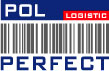 1Nazwa tytułu2Nazwa Wydawcy (i administratora  tytułu jeśli jest to firma trzecia)3Czy tytuł wpisany do  Rejestru Sądu?TAK / NIESygn. Akt i data (nie wymagane przy ISBN)4ISSN/ISBN (cyfry)Proszę wkleić skan okładkiProszę wkleić skan okładki5PKWiU 2012(7 znaków)Proszę wkleić skan okładkiProszę wkleić skan okładki6Stawka VAT ( 5%, 8 % lub 23%)Proszę wkleić skan okładkiProszę wkleić skan okładki7Cena detaliczna(okładkowa brutto)Proszę wkleić skan okładkiProszę wkleić skan okładki8Kod kreskowy EAN (13 cyfr kodu)Proszę wkleić skan okładkiProszę wkleić skan okładki9CzęstotliwośćProszę wkleić skan okładkiProszę wkleić skan okładki10Okres sprzedażyProszę wkleić skan okładkiProszę wkleić skan okładki11Tematyka- grupaProszę wkleić skan okładkiProszę wkleić skan okładki12Tematyka podgrupaProszę wkleić skan okładkiProszę wkleić skan okładki13Format (wysokość  i szerokość  w mm) Proszę wkleić skan okładkiProszę wkleić skan okładki14Liczba grzbietówProszę wkleić skan okładkiProszę wkleić skan okładki15Objętość tytułu(ile stron?)Proszę wkleić skan okładkiProszę wkleić skan okładki16Pierwszy Dzień Sprzedaży (PDS)17Harmonogram18Całkowity nakład( pole niewymagalne)19Gadżety, dodatki 20Od kiedy tytuł jest wydawany?21Promocja opis(nośniki i media  np. kanały i stacje w TV czy radio oraz czas trwania)22Tytuły podobne23Opis tytułu (krótka charakterystyka)DANE WYDAWCYDANE WYDAWCYDANE WYDAWCYDANE WYDAWCYDANE WYDAWCYDANE WYDAWCY24Numer NIP25Adres siedziby26Adres korespondencyjny27Adres do fakturowania28Adres magazynu Wydawcy dla odbioru dostaw29Adres magazynu Wydawcy dla zwrotów30Telefon/ FaksTel:Faks:31Osoba ds. dystrybucji32Adres mail dla zamówień33Adres mail dla Raportów Sprzedaży34Adres mail – ogólny WydawcyUWAGI WYDAWCYUWAGI WYDAWCYUWAGI WYDAWCY35Propozycja nakładu dla  Pol Perfect36Dotychczasowi  kolporterzy (np.: RUCH itp. )oraz kanały dystrybucji (np.::sklepy firmowe, bezpłatny kolportaż itd..37Czy tytuł ma być w administracji Pol Perfect (TAK/ NIE) i jakich kolporterów ma to obejmować?38Jeśli tytuł nie jest nowy czyli tzw reedycją lub  pakietem wpisać z czego się składa (jeśli nowy pominąć to pole)39Inne uwagiDANE LOGISTYCZNEDANE LOGISTYCZNEDANE LOGISTYCZNE40Ciężar 1 egz.41Ilość egzemplarzy w paczce(standard czyli norma pakowania)42Proponowany rodzaj zwrotów Fizyczny (zwrot do wydawcy) lub Protokolarny (bez fizycznego zwracania bo przekazywany na makulaturę)43Sposób dostawy nakładu do magazynu PP/lub miejsce odbioru nakładu  (za możliwa  opłatą)44Miejsce do przekazania  zwrotów fizycznych (jeśli inne niż magazyn Pol Perfect)